有色一中高一下学期期末考试化学试题试卷满分：100分；考试时间：75分钟；注意事项：1．答题前填写好自己的姓名、班级、考号等信息2．请将答案正确填写在答题卡上第I卷（选择题，共45分）一、选择题（每小题只有一个选项符合题意，每题3分，共45分）1．下列民俗、诗句、谚语等包含吸热反应的是A．民间焰火之最一确山打铁花B．Ba(OH)2·8H2O与NH4Cl反应C．只要功夫深，铁杵磨成针D．暮然回首，那人却在灯火阑珊处2．下列有关二氧化硫的说法正确的是A．是极性分子B．溶于水能导电，是电解质C．具有还原性，不能用浓硫酸干燥D．能使酸性溶液褪色，具有漂白性3．下列离子方程式中，正确的是A．用NaOH溶液吸收过量SO2：SO2+2OHˉ=+H2OB．铜与稀硝酸的反应：Cu+4H++2=Cu2++2NO2↑+2H2OC．NH4C1溶液与浓NaOH溶液共热：+OH-NH3↑+H2OD．向Ba(OH)2溶液中滴加稀硫酸：Ba2++OH-+H++=BaSO4↓+H2O4．下列电子式书写不正确的是A．	B．	C．	D．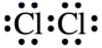 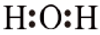 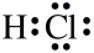 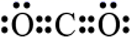 5．下列物质溶于水，既有离子键断裂，又有非极性键断裂的是A．NaHSO4	B．CaH2	C．Na2O2	D．KSCN6．如图表示化学反应过程中的能量变化，据图判断下列说法合理的是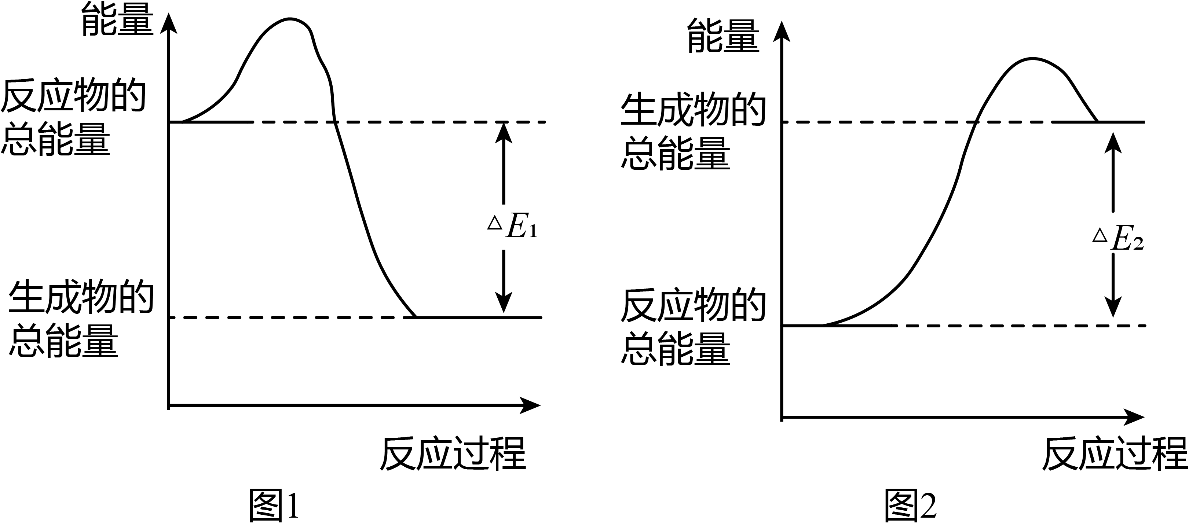 A．溶液和溶液的反应符合图2，且吸收的热B．溶液和溶液的反应符合图1，且放出的热C．发生图1能量变化的任何反应，一定不需要加热即可发生D．、浓硫酸分别溶于水时的能量变化符合图17．下列“实验结论”与“实验操作及现象”不相符的一组是8．某同学查阅教材得知：普通锌锰电池筒内的无机物主要为MnO2、NH4Cl、ZnCl2等。他在探究干电池内的黑色固体并回收利用时，进行如图所示实验，下列有关实验的叙述不正确的是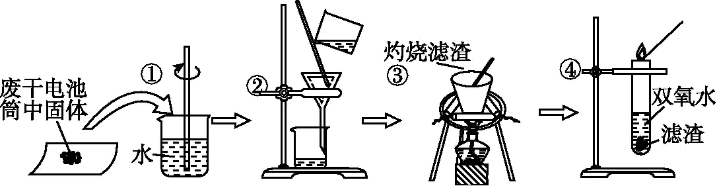 A．操作①中玻璃棒能加快固体溶解B．操作②为过滤，得到的滤液加强碱并微热，会产生刺激性气味的气体C．操作③盛放滤渣的仪器是蒸发皿D．操作④的目的是为验证滤渣中含MnO29．原电池的电极名称不仅与电极材料的性质有关，也与电解质溶液有关。下列说法中不正确的是A．由Al、Cu、稀硫酸组成原电池，其负极反应式为Al-3e－=Al3+B．由Mg、Al、NaOH溶液组成原电池，其负极反应式为Al-3e－+4OH－=AlO+2H2OC．由Fe、Cu、FeCl3溶液组成原电池，其负极反应式为Cu-2e－=Cu2+D．由Al、Cu、浓硝酸组成原电池，其负极反应式为Cu-2e－=Cu2+10．“综合利用”是把生产过程排放的废弃物最大限度地利用起来，做到物尽其用，从而达到最好的经济和社会效益。为了防治某大气污染物，某工厂设计了如图所示的工艺流程。下列有关叙述错误的是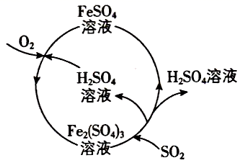 A．该工艺流程利用污染物获得了B．该工艺流程中是催化剂C．该过程中化合价发生改变的元素有Fe、S和OD．该工艺流程的总反应为11．科学研究人员提出在有机碳源和微生物的作用下，可以实现大气中的氮循环(如图所示)，减少对环境的污染。下列说法正确的是
A．转化成属于氮的固定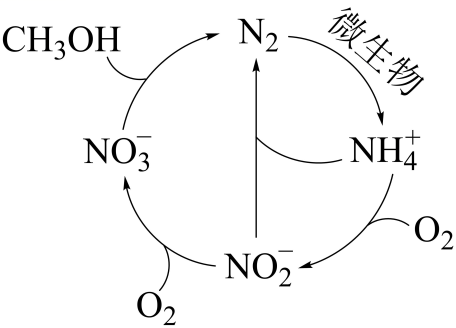 B．图中氮的化合价仅有0、+3、+5C．转化过程中被甲醇氧化为N2D．与反应的离子方程式为：12．某化学兴趣小组为了探究氨气的还原性，设计如下实验：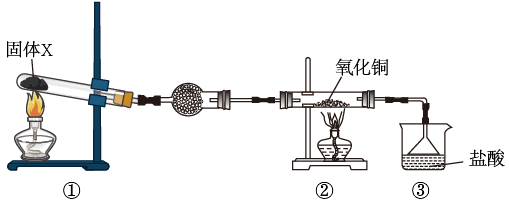 下列说法不正确的是A．固体X是氢氧化钙与氯化铵的混合物B．装置②中的试剂是无水氯化钙C．装置③中反应的化学方程式可能为：2NH3+3CuON2+3Cu+3H2OD．先启动装置①中的反应，当装置③漏斗中产生较多白烟时，再点燃装置②中酒精灯13．如图为发光二极管连接柠檬电池。下列说法不正确的是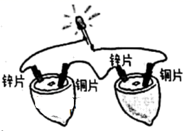 A．该装置的能量转化形式主要为化学能→电能B．电子的流向：Zn→导线→Cu→柠檬液→ZnC．锌片是负极，质量不断减小D．铜片上的电极反应为：2H++2e-=H2↑14．某化学反应的能量变化如图所示，下列说法正确的是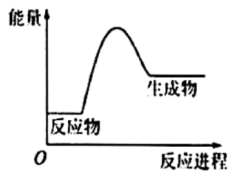 A．该反应需要加热才能进行B．该图示可表示氢气与氯气的反应C．反应物的键能总和小于生成物的键能总和D．该反应可看成是热能转化为化学能被生成物所储存15．足量铜与一定量浓硝酸反应，得到硝酸铜溶液和、、的混合气体，这些气体与(标准状况)混合后通人水中，所有气体完全被水吸收生成硝酸.若向所得硝酸铜溶液中加入氢氧化钠溶液至恰好完全沉淀，则消耗溶液的体积是A．	B．	C．	D．第II卷（非选择题，共55分）16．实验室常用Na2SO3和较浓的硫酸反应制备SO2气体，以探究SO2的性质。回答下列问题：(1)SO2能使溴水褪色，写出该反应的离子方程式：_________________________。该反应体现了SO2具有_______(填“氧化性”或“还原性”)，还原产物为_______(填化学式)，反应中每转移1mol电子，消耗SO2的体积为_______L(标准状况)。(2)将SO2与H2S气体混合，在集气瓶内能观察到的现象是_________________________，该反应中，体现了SO2具有_______(填“氧化性”或“还原性”)，反应中氧化剂与还原剂的物质的量之比为_______。(3)某兴趣小组为了检测SO2和CO2混合气体中的成分，设计了如图所示的实验装置：
根据如图装置，可观察到___________________的现象，说明混合气体中含有CO2。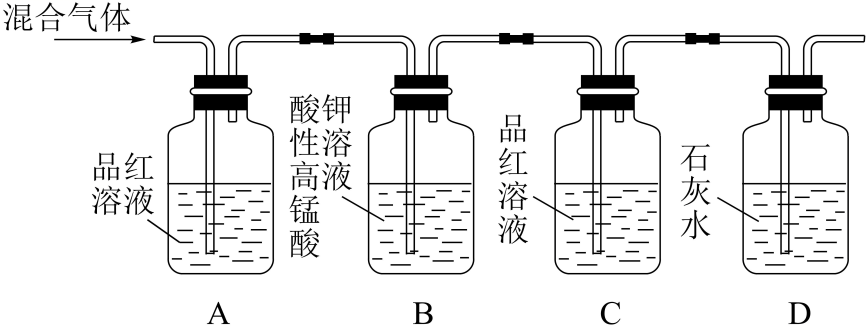 17．Ⅰ．已知下列热化学方程式：①H2(g)+O2(g)=H2O(l)   ∆H=-285kJ·mol-1，②H2(g)+O2(g)=H2O(g)  ∆H=-241.8kJ·mol-1，③C(s)+O2(g)=CO(g)  ∆H=-110.5kJ·mol-1，④C(s)+O2(g)=CO2(g)ΔH=-393.5kJ·mol-1，回答下列问题：(1)C燃烧热的热化学方程式为________；(填序号)(2)燃烧1gH2生成气态水，放出的热量为___________。Ⅱ．中和热是一类重要的反应热，也是化学研究的重要课题。已知强酸稀溶液与强碱稀溶液发生反应的热化学方程式为H+(aq)+OH-(aq)=H2O(l)  ∆H1=-57.3kJ•mol-1。(1)下列各组试剂混合发生反应的离子方程式为H++OH-=H2O的是___________(填序号)。A．盐酸与氢氧化钠溶液B．稀硫酸与氢氧化钡溶液C．醋酸与氢氧化钠固体D．硫酸氢钠溶液与氢氧化钠溶液E．氢氧化镁溶于稀盐酸(2)若稀硫酸与氢氧化钠固体反应生成1molH2O(l)，则反应放出的热量___________(填“大于”“等于”或“小于”)57.3kJ，原因是_____________________________。Ⅲ．如图所示，某反应在不同条件下的反应历程分别为a、b。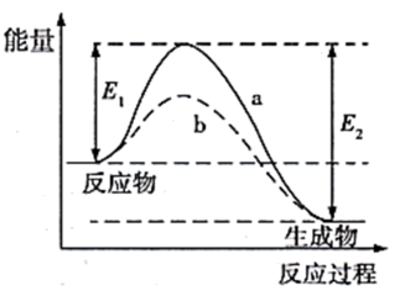 据图可判断出反应物的总键能___________(填“＞”“＜”或“=”，下同)生成物的总键能，则该反应的反应热∆H ___________0。18．根据化学能转化电能的相关知识，回答下列问题：（银相对原子质量108）Ⅰ．理论上讲，任何自发的氧化还原反应都可以设计成原电池。请利用反应“Cu+2Ag+=2Ag+Cu2+”设计一个化学电池(正极材料用碳棒)，回答下列问题：(1)该电池的负极材料是___________，发生___________(填“氧化”或“还原”)反应，电解质溶液是___________。(2)正极上出现的现象是___________________________________。(3)若导线上转移电子1mol，则生成银________g。Ⅱ．有甲、乙两位同学均想利用原电池反应检测金属的活动性顺序，两人均用镁片和铝片作电极，但甲同学将电极放入6mol·L-1的H2SO4溶液中，乙同学将电极放入6mol·L-1的NaOH溶液中，如图所示。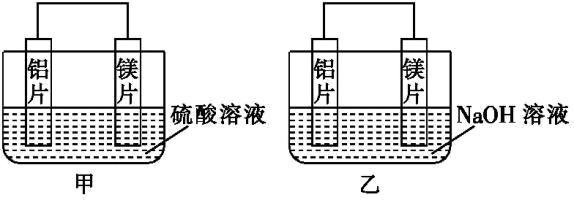 (1)写出甲中正极的电极反应式：_____________________________。(2)乙中负极为________________，其总反应的离子方程式：________________。(3)如果甲与乙同学均认为“构成原电池的电极材料都是金属时，则构成负极材料的金属应比构成正极材料的金属活泼”，由此他们会得出不同的实验结论，依据该实验实验得出的下列结论中，正确的有___________。A．利用原电池反应判断金属活动性顺序时应注意选择合适的介质B．镁的金属性不一定比铝的金属性强C．该实验说明金属活动性顺序表已过时，没有实用价值了D．该实验说明化学研究对象复杂、反应受条件影响较大，因此具体问题应具体分析19．为探索工业含铝、铁、铜合金废料的再利用，某同学实设计的回收利用方案如下：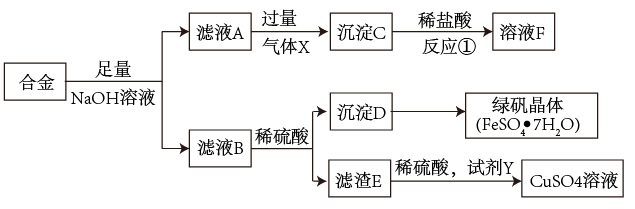 (1)气体 X 的化学式是___________；(2)检验滤液 D 是否含有 Fe3+的最佳试剂为___________(填序号)A．KMnO4 B．NaOH           C．氯水 D．KSCN (3)若要从滤液 D 得到绿矾晶体，必须进行的实验操作步骤：___________、冷却结晶、过滤、自然干燥。 (4)写出反应①的离子方程式___________________________________；(5)试剂 Y 应该是一种___________(填“氧化剂”或“还原剂”)，它不可能是___________A．H2O2 B．H2S C．O2 D．铁单质(6)浓硝酸可以溶解铜，也可以溶解上述合金。若固体未完全溶解，则滤液 D 中 Fe元素将以___________( 填“Fe3+”或“Fe2+”)离子形式存在。高一化学参考答案1—5．BACBC     6—10．BCCCD     11—15．DBBDD（13分）（1）SO2+Br2+2H2O=+2Br-+4H+    还原性    HBr    11.2    （2）有淡黄色固体生成，瓶壁上有小液滴    氧化性    1：2    （3）C中品红溶液不褪色，D中生成了白色沉淀    17．（14分）Ⅰ．（1）④    （2）142.5kJ    Ⅱ．（1）AD    （2）大于    氢氧化钠固体溶解放热    Ⅲ．＜    ＜    18．（14分）Ⅰ．（1）Cu    氧化    AgNO3溶液    （2）碳棒上出现银白色物质   （3）108    Ⅱ．（1）   （2） Al        （3）AD    19．（14分）CO2    （2）D    （3）蒸发浓缩    （4）Al(OH)3+3H+=Al3++3H2O    （5）氧化剂    BD    （6）Fe2+    选项实验操作及现象实验结论A向某溶液中加入NaOH溶液，生成的白色沉淀迅速变成灰绿色，最终变成红褐色该溶液中含有Fe2+B向某溶液中加入浓NaOH溶液，加热，产生能使湿润的红色石蕊试纸变蓝的气体该溶液中含有NHC向某溶液中加入BaCl2溶液，有白色沉淀生成该溶液中一定含有SOD用玻璃棒蘸取氯水滴到蓝色石蕊试纸上，试纸先变红，随后褪色氯水中含有酸性物质和漂白性物质